Социально-экономическое положение Холмогорского муниципального округа за январь - август 2023 годаЧисленность населения Холмогорского муниципального округа на 1 июня 2023 года составляет 18258 человек.За  январь – май 2023 года за счет естественной убыли население Холмогорского округа сократилось на 86 человек (за январь – май 2022 года – 146). Родилось – 46 человек (2022 год – 51), умерло – 132 человека (2022 год – 197).За январь - май 2023 года миграционная убыль составила 101 человек (за январь – май 2022 года – 119):   прибыло 100 человек (2022 год – 77), выбыло 201 человек (2022 год – 196). По данным территориального раздела Статистического регистра Росстата на 1 июля 2023 года количество предприятий и организаций на территории муниципального округа составило 201 единицу.Частная форма собственности организаций является преобладающей (50,7 %). Доля организаций муниципальной формы собственности составляет 22,4 %, организации государственной формы собственности – 10%.В распределении организаций по видам экономической деятельности наибольшую долю составляют:16,4% – государственное управление и обеспечение военной безопасности; социальное обеспечение;13,9% – деятельность по операциям с недвижимым имуществом; 10,9%  – сельское, лесное хозяйство, охота, рыболовство и рыбоводство;10,4% - образование;10% – торговля оптовая и розничная; ремонт автотранспортных средств и мотоциклов..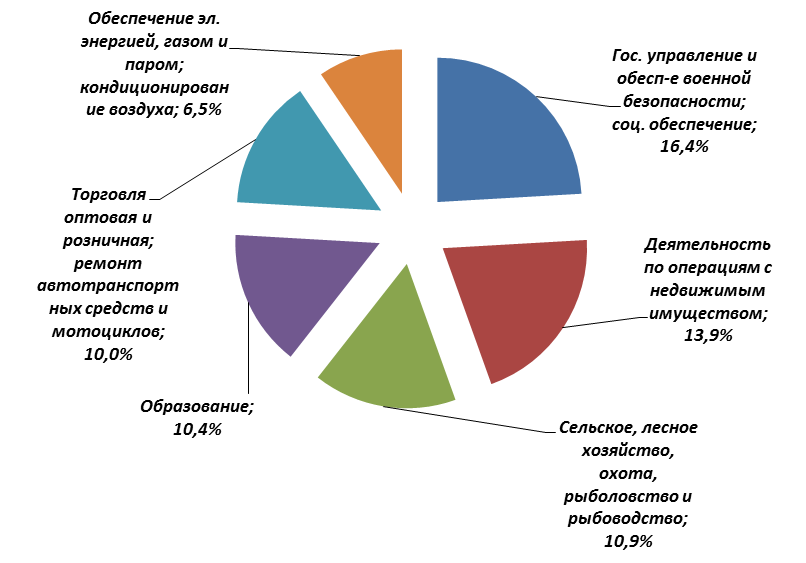 Основные показатели социально-экономического положения РАЙОНА1) Без субъектов малого предпринимательства и организаций с численностью работающих менее 15 человек, не являющихся субъектами малого предпринимательства.2) Без субъектов малого предпринимательства и объема инвестиций, не наблюдаемых прямыми статистическими методами. Январь - март 2023г., в % к январю – марту 2022г.3) Январь – июнь 2023г., в % к январю – июню  2022г.4) Январь – июль 2023г., в % к январю – июлю 2022г.5) Темпы изменения сальдированного финансового результата отчетного периода по сравнению с соответствующим периодом предыдущего года рассчитаны по сопоставимому кругу организаций, с учетом корректировки данных соответствующего периода предыдущего года, исходя из изменений учетной политики, законодательных актов и др. в соответствии с методологией бухгалтерского учета. Прочерк означает, что в одном или обоих сопоставляемых периодах был получен отрицательный сальдированный финансовый результат.6) Без субъектов малого предпринимательства, кредитных организаций, государственных (муниципальных) учреждений, не кредитных финансовых организаций.7) На конец июля 2023г.8) Данные не публикуются в целях обеспечения конфиденциальности первичных статистических данных, полученных от организаций, в соответствии с Федеральным законом от 29.11.2007 № 282-ФЗ "Об официальном статистическом учете и системе государственной статистики в Российской Федерации" (ст.4, п.5; ст.9, п.1).Объем инвестиций в основной капитал организаций (без субъектов малого предпринимательства и объема инвестиций, не наблюдаемых прямыми статистическими методами), направленных на развитие экономики и социальной сферы, в январе – марте 2023 года использован на 39500 тыс. рублей, что на 61,4% ниже уровня соответствующего периода предыдущего года в фактически действовавших ценах.Жилищное строительство. В январе-июне 2023 года за счет всех источников финансирования введено  3868 квадратных  метров жилых помещений, что составляет 78,1% от уровня соответствующего периода 2022 года. Ввод жилья был осуществлен индивидуальными застройщиками.Строительная деятельность. Объем работ, выполненных по виду экономической деятельности «Строительство» организациями 1), в январе-августе 2023 года в 1,6 раза больше уровня соответствующего периода предыдущего года в сопоставимых ценах. Сельское хозяйство. В сельскохозяйственных организациях на 1 сентября 2023 года по сравнению с соответствующей датой 2022 года поголовье крупного рогатого скота снизилось на 12,7% и составило 2804 головы, из него коров – на 23,3% и составило 1225 голов.В сельскохозяйственных организациях в январе-августе 2023 года по сравнению с соответствующим периодом предыдущего года производство скота и птицы на убой (в живом весе) сократилось на 12,9% и составило 174,1 тонны, производство молока сократилось на 1,2% и составило 5764,6 тонны.Оборот розничной торговли по организациям 1) составил 1164309 тыс. рублей, что в сопоставимых ценах на 10,1% выше, чем за январь-август 2022 года. В макроструктуре оборота розничной торговли организаций преобладающую долю занимают пищевые продукты, включая напитки и табачные изделия – 53,9%. Кроме того, оборот общественного питания организаций1) составил 17462 тыс. рублей (на 8,9% больше уровня соответствующего периода 2022 года в сопоставимых ценах).Услуги. Объем платных услуг, оказанных населению в январе-августе 2023 года организациями 1), составил 36779,9 тыс. рублей, что в действующих ценах на 4,6% больше уровня аналогичного периода 2022 года.Оптовый рынок. Оборот оптовой торговли организаций 1) всех видов деятельности в январе-июне 2023 года составил 33514 тыс. рублей, что в сопоставимых ценах на 61,6%  ниже уровня соответствующего периода 2022 года.Цены. За  I полугодие 2023 года прирост потребительских цен по Архангельской области без Ненецкого автономного округа составил 4,2%. Опережающими темпами росли цены на услуги: за I полугодие 2023 года  услуги подорожали на 10,3%, товары – на 2,1%. За июнь 2023 года прирост потребительских цен составил 0,7%, в том числе на товары – 0,3%, на услуги – 1,8%. Стоимость условного (минимального) набора продуктов питания в расчете на месяц на 1 человека в конце июня 2023 года в среднем по области без Ненецкого автономного округа составила 7639,1 рубля и увеличилась за месяц на 4,2%. По сравнению с декабрем 2022 года стоимость набора увеличилась на 936,6 рубля или на 14,0%.        В конце июня 2023 года на потребительском рынке Архангельской области без Ненецкого автономного округа сложились следующие средние цены на отдельные непродовольственные товары (в рублях): мыло хозяйственное – 65,55  за 200 грамм, порошок стиральный – 191,58 за 1 килограмм, мыло туалетное – 87,59 за 100 грамм, сигареты с фильтром отечественные – 177,09 за пачку. Бензин автомобильный марки АИ-92 – 48,59 за 1 литр, телевизор – 34336,04 за 1 штуку, холодильник двухкамерный, емкостью 250-360 л – 43765,25 за 1 штуку.        В  I полугодии 2023 года отмечено следующее изменение цен и тарифов на услуги по Архангельской области без Ненецкого автономного округа: цены  выросли на бытовые услуги – на  3,6%,  жилищно - коммунальные услуги (включая аренду квартир) – на 1,6%, услуги организаций культуры – на 9,6%, услуги образования – на 1,4%, медицинские услуги – на 6,0%, услуги физической культуры и спорта – на 0,3%, услуги телекоммуникационные – на 3,1%, услуги пассажирского транспорта – в 1,6 раза, услуги в сфере туризма– на 42,3%, ветеринарные услуги – на 4,0%, услуги правового характера – на 6,6%, санаторно – оздоровительные услуги – на 4,1%, услуги банков – на 4,0%.        Финансы. За январь-июль 2023 года, по оперативным данным, сальдированный финансовый результат организаций (без субъектов малого предпринимательства, кредитных организаций, государственных (муниципальных) учреждений, не кредитных финансовых организаций) составил 15653 тыс. рублей убытка. 3 организации получили убыток.Суммарная задолженность по обязательствам на конец июля 2023 года достигла 272530 тыс. рублей, в том числе кредиторская – 237144 тыс. рублей. Размер дебиторской задолженности составил 35386 тыс. рублей.Оплата труда. Среднемесячная начисленная заработная плата работников организаций 1) за январь - июль 2023 года составила 59611,1 рубля и увеличилась по сравнению с соответствующим периодом 2022 года на 8,2%. Занятость населения. Число замещенных рабочих мест работниками списочного состава, совместителями и лицами, выполнявшими работы по договорам гражданско – правового характера, в организациях 1) в январе – мае 2023 года составило 3087 человек, что меньше, чем в январе – мае 2022 года на 95 человек. В январе – мае 2023 года в общем количестве замещенных рабочих мест рабочие места внешних совместителей составили 1,6% лиц, выполнявших работы по договорам гражданско – правового характера – 3,9%.Численность безработных граждан, зарегистрированных  в органах службы занятости на конец августа 2023 года составила 226 человек, что на 87 человек меньше, чем на конец августа 2022 года.) Без субъектов малого предпринимательства и организаций с численностью работающих менее 15 человек, не являющихся субъектами малого предпринимательства. Январь-август2023г.В %к январю-августу2022г.Январь-август2023г.В %к январю-августу2022г.Объем отгруженных товаров собственного производства, выполненных работ и услуг собственными силами организаций 1) по видам экономической деятельности в действующих ценах, тыс. руб.добыча полезных ископаемых…8)70,1обрабатывающие производства…8)127,0обеспечение электрической энергией, газом и паром; кондиционирование воздуха…8)130,0водоснабжение; водоотведение, организация сбора и утилизации отходов, деятельность по ликвидации загрязнений…8)101,0Производство в сельскохозяйственных организациях:скота и птицы на убой (в живом весе), тонн174,187,1молока, тонн5764,698,8яиц, тыс. штук--Инвестиции в основной капитал организаций (в фактически действовавших ценах)2), тыс. руб.3950038,6Оборот розничной торговли организаций 1), тыс. руб.1164309,0110,1Оборот общественного питания организаций 1), тыс. руб.17462,0108,9Объем платных услуг населению организаций 1), тыс. руб.36779,9104,6Ввод в действие жилых домов, м2 общей площади жилыхпомещений 3)386878,1Среднемесячная номинальная начисленная заработная плата работников организаций 1)4),, руб.59611,1108,2Индекс потребительских цен по Архангельской области без Ненецкого автономного округа105Сальдированный финансовый результат (прибыль минус убыток) организаций в фактических ценах 4)5) 6), тыс. руб.-15653,0Задолженность организаций 6)7) , тыс. руб.дебиторская35386,073,9кредиторская237144,0100,5из нее:задолженность по платежам в бюджет… 8)в 3,9 р.